Are there any other measurements that would work for an Isosceles triangle?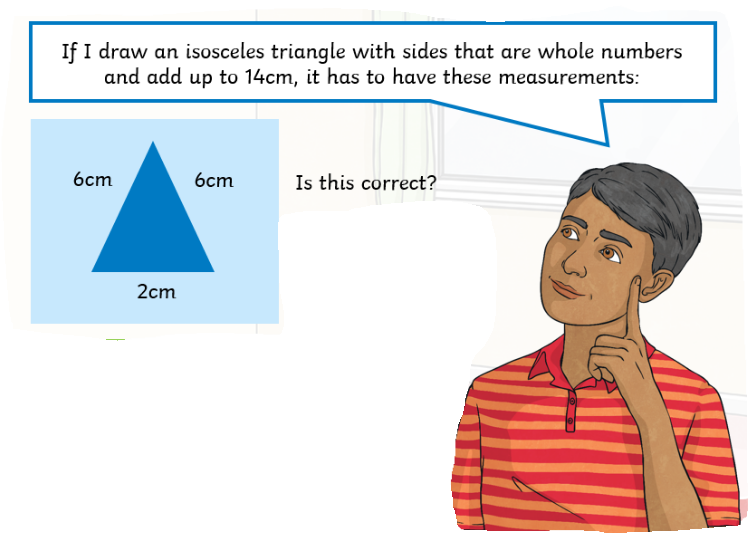 